HannahI Samuel, chapter oneHannah means “grace,” or “favored.” Favored of the Lord. She was the mother of the prophet Samuel. Samuel means, “heard by God.” Hannah called his name Samuel saying, “Because I have asked for him from the Lord.” (1 Samuel 1:20)1) Hannah prays for a son in her bareness – 1 Samuel 1:1-18God was sovereign in the delay. A delay is not a denial – vs.5-6 The eyes of the Lord are on the righteous, And His ears are open to their cry.           Psalms 34:15The effective, fervent prayer of a righteous man avails much. James 5:16b2) Hannah believed the word spoken – 1 Samuel 1:17-18Believe Jesus at His word – John 4:46-54Mary believed the word of the angel – Luke 1:45, 37-38The spoken blessing from the High Priest was the contact point for the miracle – Hebrews 11:6Therefore I say to you, whatever things you ask when you pray, believe that you receive them, and you will have them. Mark 11:243) Hannah gave a son and reaped sons and daughters – 1 Samuel 1:27, 2:18-21Dedicate your child and train them in the way they should go – Proverbs 22:6, Isaiah 54:13 What we sow, we shall reap – Galatians 6:7-9God gave His son and reaped sons and daughters – John 3:16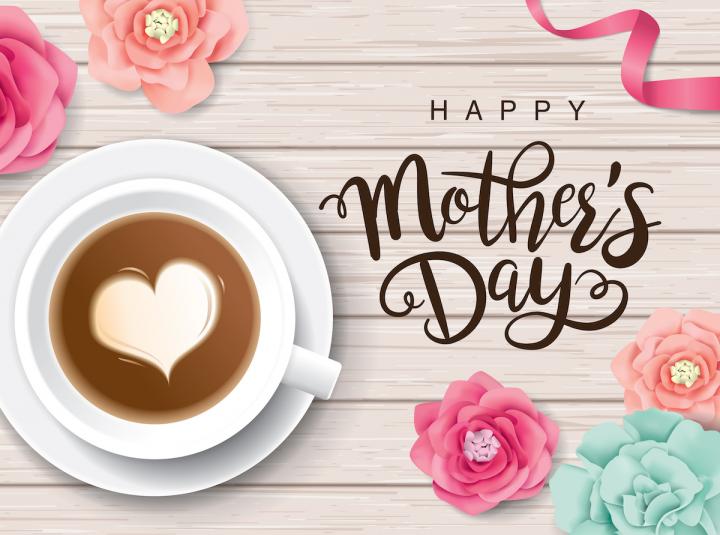 